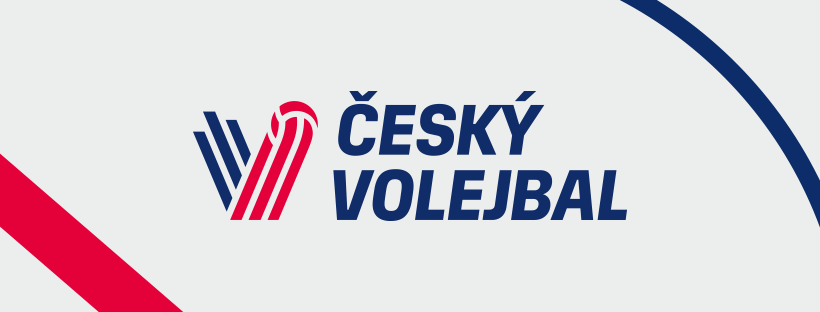 Nominace RD mužů – VT Kolín/Praha (25. – 27. 9. 2023)Hráči:Janouch JakubnahrávačSrb JiřínahrávačHadrava JanuniverzálŠotola MarekuniverzálPolák JosefblokařŠpulák PetrblokařTrojanowicz LukášblokařZajíček AdamblokařGalabov JansmečařLicek MartinsmečařSvoboda JansmečařVašina LukášsmečařMoník MilanliberoPfeffer DanielliberoRealizační tým:Novák Jiříhlavní trenérŠtokr Janasistent trenéraMüller Dardoasistent trenéra a statistikSedlák MartinmasérBendová EliškafyzioterapeutAvenarius JakublékařDebnar MartinlékařChetin Stanislavtýmový vedoucíJavůrek Miloslavtýmový manažer